CARÁTULACiudad de México, a 12 de enero de 2022.	VISTAS las constancias para resolver el expediente INFOCDMX/RR.IP.2168/2021, al cual dio origen el recurso de revisión presentado por la persona recurrente en contra de la respuesta emitida por la Secretaría de Obras y Servicios a su solicitud de acceso a información pública; se emite la presente resolución, la cual versará en el estudio de la legalidad de dicha respuesta.ÍNDICEA N T E C E D E N T E SI. Solicitud de acceso a la información pública. El 10 de noviembre de 2020, a través de la Plataforma Nacional de Transparencia, en adelante PNT, la persona hoy recurrente presentó solicitud de acceso a información pública, a la que le fue asignado el folio 0107000176320. En dicha solicitud la persona ahora recurrente requirió lo siguiente:“En la Gaceta Oficial de la Ciudad de México del 2 de abril del 2019, se publicó el “DECRETO POR EL QUE SE REFORMAN, ADICIONAN Y DEROGAN DIVERSAS DISPOSICIONES DEL REGLAMENTO DE CONSTRUCCIONES PARA EL DISTRITO FEDERAL”.
En el Transitorio SEXTO de tal Decreto, se menciona que “El Manual de Funcionamiento de la Comisión de Admisión de Directores Responsables de Obra y Corresponsables a que hace referencia este Reglamento será publicado dentro de los 90 días naturales siguientes a la publicación del presente Decreto”. Se solicita a este sujeto obligado copia del mencionado Manual de Funcionamiento de la Comisión de Admisión de Directores Responsables de Obra y Corresponsables, así como información sobre el vínculo a página web oficial en la cual dicho Manual está publicado, en virtud de que corresponde a obligaciones de transparencia comunes, contenidas en el Art. 121 Fracc. I de la Ley de Transparencia, Acceso a la Información Pública y Rendición de Cuentas de la Ciudad de México.” [SIC]Además, señaló como modalidad en la que solicita acceso a la información: “Electrónico a través del sistema de solicitudes de acceso a la información de la PNT ”;  y como medio para recibir notificaciones durante el procedimiento: “Por Internet en INFOMEXDF (Sin Costo)”. II. Respuesta del sujeto obligado. Previa ampliación de plazo para emitir respuesta de fecha 8 de octubre de 2021, con fecha 20 de octubre de 2021 el sujeto obligado emitió respuesta a la solicitud de acceso a la información pública, mediante el oficio número CDMX/SOBSE/SUT/3601/2021 de fecha 19 de octubre de 2021 emitido por la Subdirectora de su Unidad de Transparencia. En su parte conducente, dicho oficio, señala lo siguiente:CDMX/SOBSE/SUT/3601/2021“[…]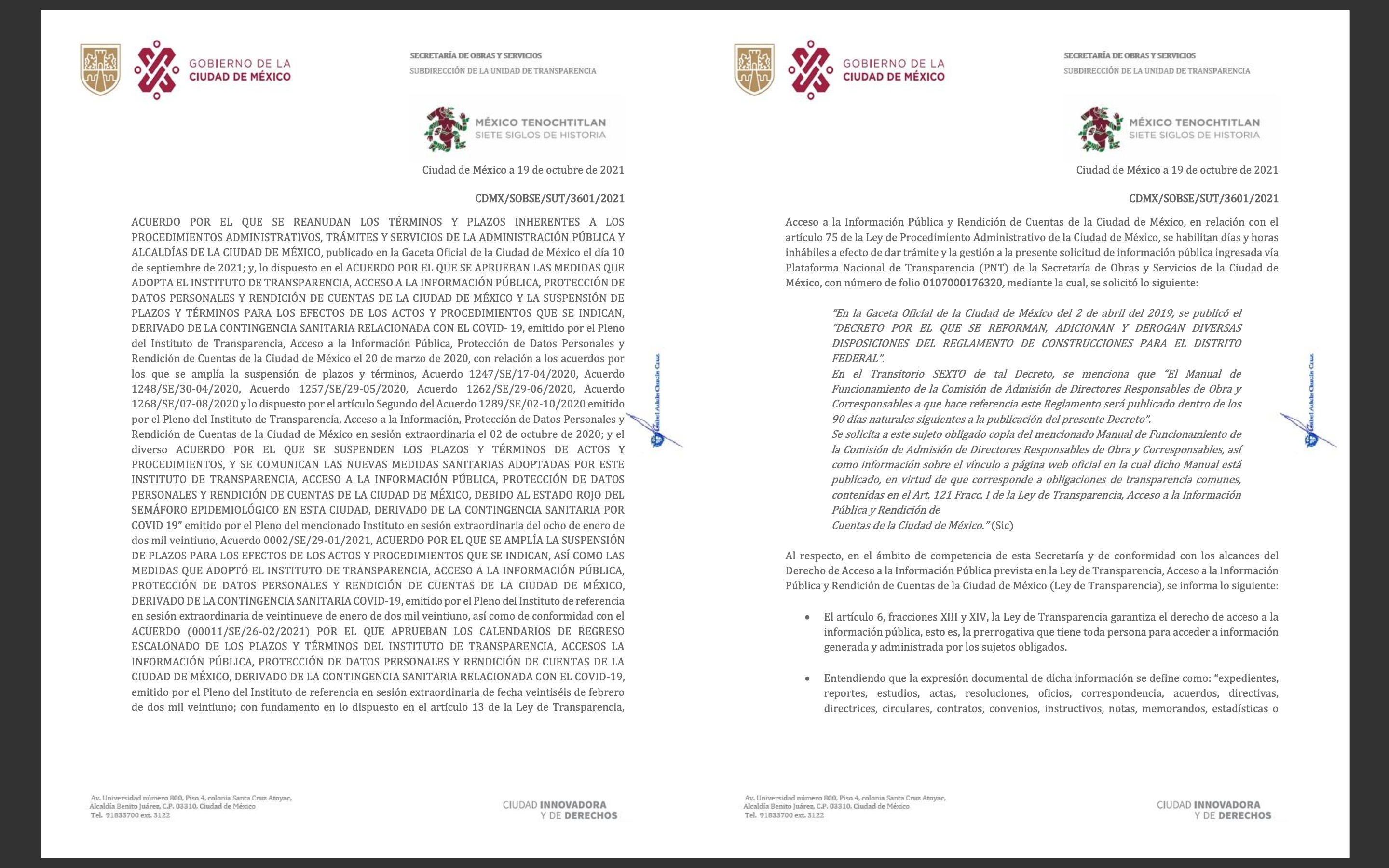 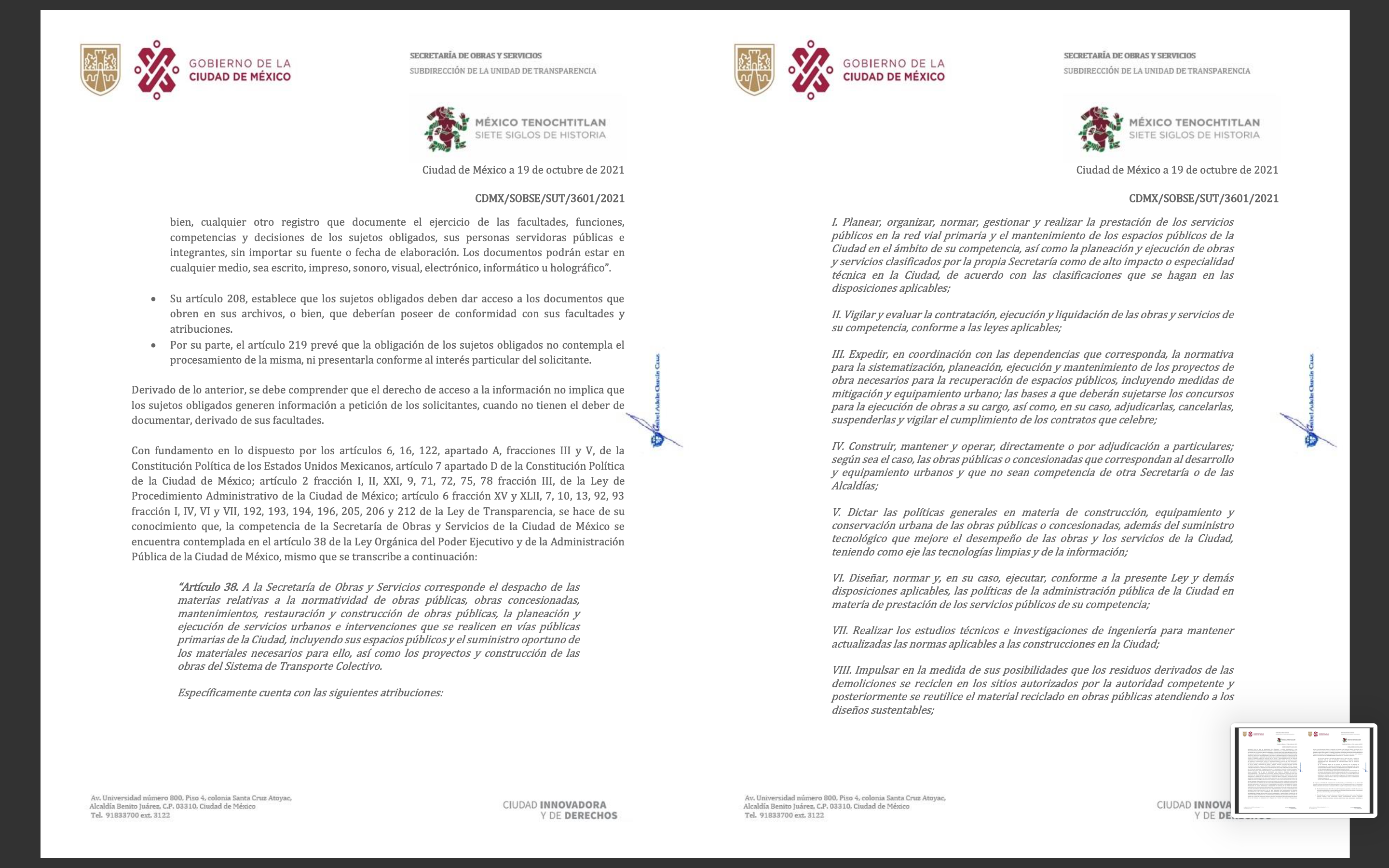 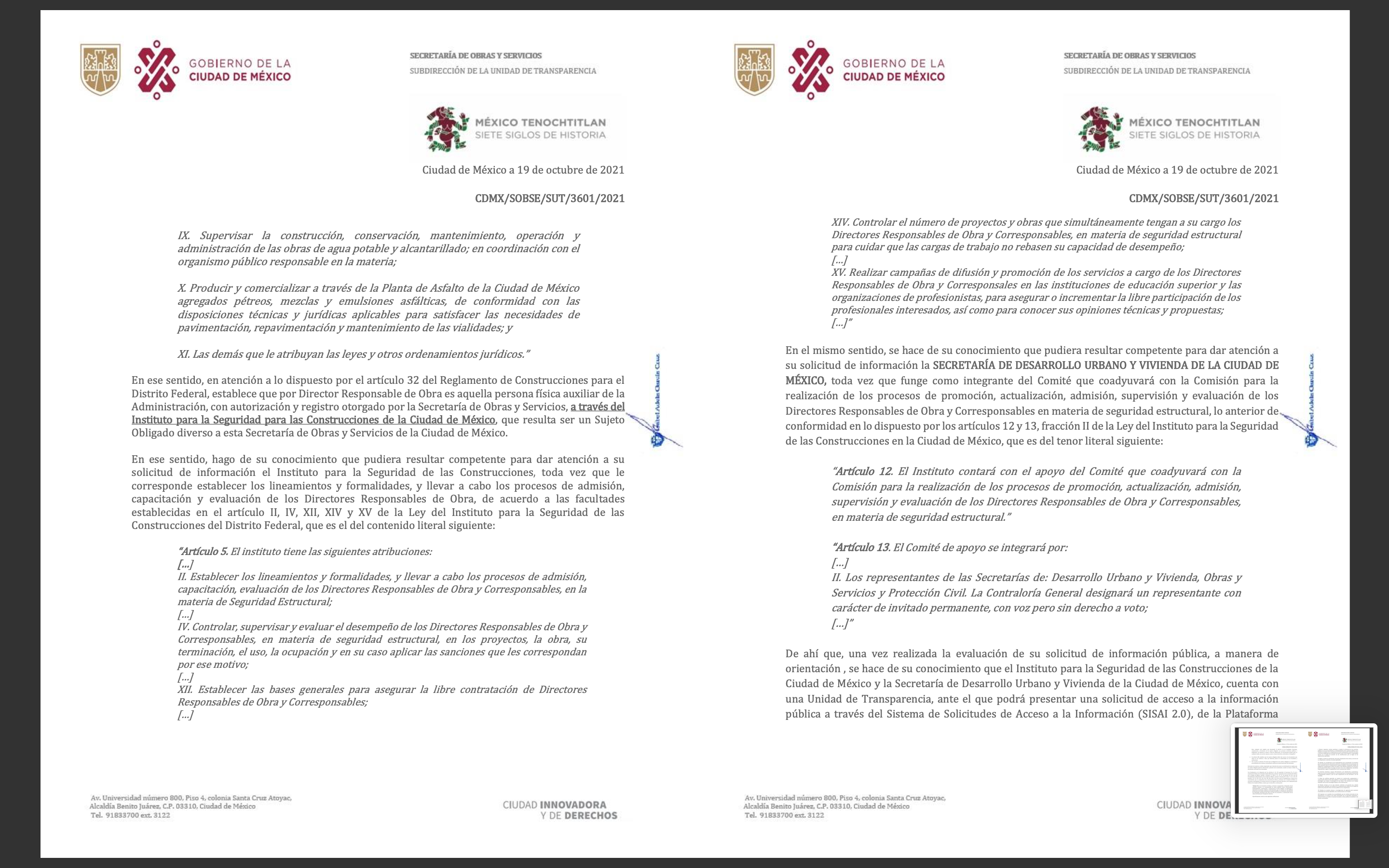 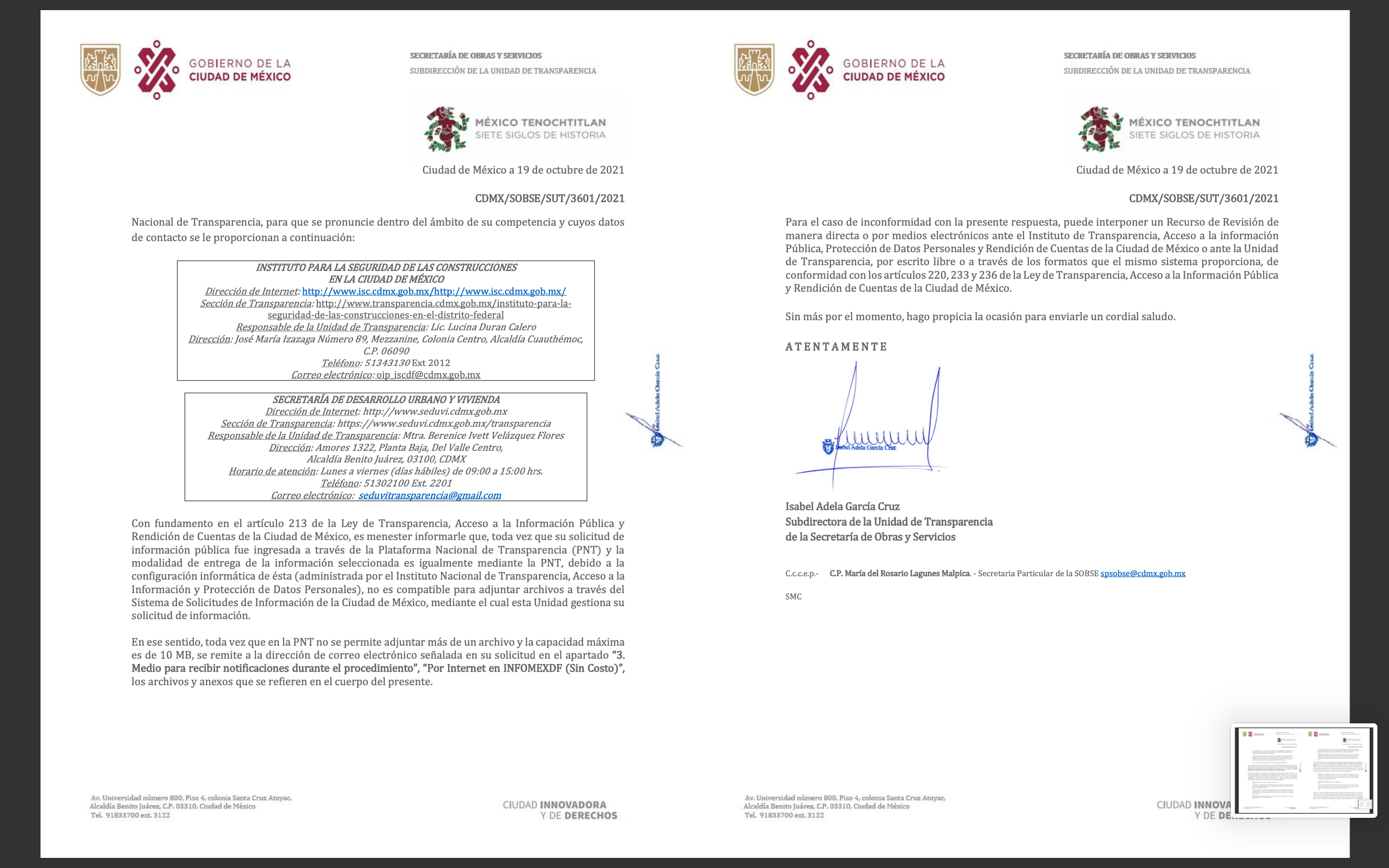 […]” [SIC]III. Recurso de Revisión (razones o motivos de inconformidad). Inconforme con la respuesta proporcionada por el sujeto obligado, la persona recurrente con fecha 8 de noviembre de 2021 interpuso el recurso de revisión que nos atiende, y en el que señaló lo siguiente:“...AGRAVIOSPrimer Agravio.- Existe, para el caso de la solicitud de información registrada bajo este folio, una FALTA DE RESPUESTA; ello, dado que la respuesta del sujeto obligado NO fue entregada una vez que concluyó el plazo que contempla la ley. Por ello, se entra en los supuestos comprendidos en el Artículo 234, Fracc. VI de la Ley de Transparencia, Acceso a la Información Pública y Rendición de Cuentas de la Ciudad de México (LTAIPRC, en adelante), la cual indica que:...En este mismo ámbito, acredito que la Solicitud de Información Pública 0107000176320 cae dentro de los supuestos contemplados en el Artículo 235 de la LTAIPRC, la cual establece que...El mencionado hecho es doblemente agraviante, pues el sujeto obligado Secretaría de Obras y Servicios utilizar indebidamente el Artículo 212 de la mencionada Ley, para retrasar injustificadamente aún más la respuesta a mi solicitud, “atendiendo a la naturaleza, complejidad y volumen de la información solicitada”, la cual es un simple Manual Administrativo que debería ser incluso publicado como parte de las obligaciones de transparencia comunes, contempladas en el Art. 121 Fracc. I.Segundo Agravio.- Adicionalmente a la falta de respuesta, el sujeto obligado incurre en agravios adicionales. El primero de ellos es relativo a lo que se contempla en la Fracc. III del Artículo 234 de la Ley de Transparencia, Acceso a la Información Pública, Protección de Datos Personales y Rendición de Cuentas de la Ciudad de México. El sujeto obligado Secretaría de Obras y Servicios se declara incompetente para entregar la información solicitada, el Manual de Funcionamiento de la Comisión de Admisión de Directores Responsables de Obra y Corresponsables, arguyendo para ello lo contenido en el artículo 38 de la Ley Orgánica del Poder Ejecutivo y de la Administración Pública de la Ciudad de México.En este tenor, expreso al Órgano Garante que la Secretaría de Obras y Servicios se rige no solamente por lo expresado en la Ley Orgánica del Poder Ejecutivo y de la Administración Pública de la Ciudad de México, sino también por un conjunto de disposiciones diversas, que están disponibles al ciudadano común en su propia página de normatividad (https://www.obras.cdmx.gob.mx/secretaria/marco-normativo). Incluso el propio Art. 38 de la Ley Orgánica del Poder Ejecutivo y de la Administración Pública de la Ciudad de México que cita el sujeto obligado, menciona en su fracción XI lo siguiente:XI. Las demás que le atribuyan las leyes y otros ordenamientos jurídicos.”Entre los otros ordenamientos jurídicos a los que se refiere el Art. 38 Fracc XI de la Ley Orgánica del Poder Ejecutivo y de la Administración Pública de la Ciudad de México, se cuenta el Reglamento de Construcciones para el Distrito Federal, cuyo artículo 44 establece lo siguiente:ARTÍCULO 44.- La Comisión [de Admisión de Directores Responsables de Obra y Corresponsables] se integra por:I. El Secretario de Obras y Servicios, quien la presidirá, el Secretario de Desarrollo Urbano y Vivienda y el Director General del Instituto fungirán como Secretarios Técnicos para presentar los casos que les correspondan en el ámbito de su competenciaDado este fundamento, resulta notorio que el Sujeto Obligado Secretaría de Obras y Servicios arguya en su respuesta que la presidencia de la Comisión de Admisión de Directores Responsables de Obra y Corresponsables no se encuentra dentro de sus facultades o atribuciones. Más aún, no es creíble el argumento de que en los archivos de la Secretaría de Obras y Servicios no consta el Manual de Funcionamiento de la Comisión de Admisión de Directores Responsables de Obra y Corresponsables, si existe evidencia pública de que el Lic. Mario Dubón Peniche, Director General de Servicios Técnicos de la Secretaría de Obras y Servicios, es de hecho el Presidente Suplente de la Comisión de Admisión de Directores Responsables de Obra y Corresponsables, como se muestra en la página 3 de la presentación denominada Comisión de Admisión de Directores Responsables de Obra y Corresponsables “CADROC” con los logotipos del Colegio de Arquitectos de la Ciudad de México, la Sociedad de Arquitectos Mexicanos, la Asociación Arquitectos Directores Responsables de Obra, Corresponsables y Peritos en Desarrollo Urbano (ADOC, A.C.) y el Gobierno de la Ciudad de México, que se adjuntan:Ante esta evidencia, claramente la respuesta del Sujeto Obligado no cumple con los principios de certeza, eficacia, imparcialidad, independencia, legalidad, máxima publicidad, objetividad, profesionalismo y transparencia, a los cuales está obligado de acuerdo con el Artículo 11 de la Ley de Transparencia, Acceso a la Información Pública y Rendición de Cuentas de la Ciudad de México. Por el contrario, envía una extensa respuesta de su supuesta incompetencia, utilizando un argumento falaz a partir de una argumentación incompleta de sus facultades o atribuciones. Esta argumentación, larga y oscura, pretende evadir su responsabilidad de entregar la información. El agravio aquí fundamentado muestra una falta de voluntad del sujeto obligado de entregar la información que sí está dentro de sus facultades y atribuciones, como lo señala el Reglamento de Construcciones para el Distrito Federal vigente (el cual forma parte de las disposiciones normativas y ordenamientos jurídicos a los que responde la Secretaría de Obras y Servicios, de acuerdo con lo que establece el Art. 38 Fracc. XI de la Ley Orgánica del Poder Ejecutivo y de la Administración Pública de la Ciudad de México), con el propósito de no entregarla o evadir la declaración de su inexistencia.El sujeto obligado Secretaría de Obras y Servicios es reticente a señalar la inexistencia de la información debido a que pondría de manifiesto la opacidad absoluta con la que, de hecho, opera la Comisión de Admisión de Directores Responsables de Obra y Corresponsables, que regula las obligaciones y desempeño profesional de los auxiliares de la administración pública de la Ciudad de México. La declaración de inexistencia de este Manual de Funcionamiento también pondría de manifiesto el incumplimiento de la Secretaría de Obras y Servicios de emitir la normatividad administrativa a la que está obligada, de acuerdo al Transitorio Sexto del Decreto publicado en la Gaceta Oficial de la Ciudad de México del 2 de abril del 2019, por el que se reforman, adicionan y derogan diversas disposiciones del Reglamento de Construcciones para el Distrito Federal.Tercer Agravio.- Aunque la serie de Acuerdos emitidas por el órgano garante relativas a la suspensión de plazos y términos es legal, no omito señalar que ello ha limitado mi derecho y el de muchos ciudadanos al acceso a la información, de manera harto evidente. La información solicitada al Sujeto Obligado Secretaría de Obras y Servicios fue ingresada al sistema INFOMEX el día 10 de noviembre de 2020. A la fecha de este recurso de revisión, han transcurrido 361 días naturales. Solicité al Sujeto Obligado un Manual Administrativo, información básica que debería ser incluso publicado como parte de las obligaciones de transparencia comunes, contempladas en el Art. 121 Fracc. I, que no está publicado en su página web. Y a pesar de lo sencillo y obligatorio de la información solicitada, la respuesta del Sujeto Obligado, después de casi un año, fue pedir una ampliación de plazo. Y aún transcurrido ello, todavía me obliga a combatir su forma y fondo, alargando de manera absurda e innecesaria la ya lamentable vulneración al derecho de acceso a la información que se ha avalado a través de los Acuerdos del Pleno del Instituto de Transparencia, Acceso a la Información Pública, Protección de Datos Personales, y Rendición de Cuentas de la Ciudad de México. Ello contrasta con otras posibilidades de respuesta perfectamente realistas en contexto de pandemia, ya que se podría 1) haber enviado la información vía electrónica, si existiera, dada su naturaleza de obligación de transparencia común; 2) declarado la inexistencia de la información. Ello pudo haber ocurrido en un plazo razonable de días o semanas.... ” [SIC]IV. Admisión. Consecuentemente, el 11 de noviembre de 2021, la Subdirectora de Proyectos de la Ponencia de la Comisionada Ciudadana Ponente, María del Carmen Nava Polina, con fundamento en lo establecido en los artículos 51, fracción I y II, 52, 53, fracción II, 233, 234, 236, 237 y 243, de la Ley de Transparencia, acordó la admisión a trámite del recurso de revisión de la persona recurrente. Del mismo modo, con fundamento en el artículo 243, fracción II de la Ley, puso a disposición de las partes el expediente del recurso de revisión, para que, en un plazo máximo de siete días hábiles, posteriores a que surtiera efecto la notificación del acuerdo, manifestaran lo que a su derecho conviniera y, exhibieran las pruebas que considerasen necesarias o expresaran sus alegatos.V. Manifestaciones y alegatos. El referido acuerdo de admisión fue notificado a las partes el día 11 de noviembre de 2021 vía el Sistema de Gestión de Medios de Impugnación (SIGEMI) y por correo electrónico; razón por la cual el plazo de los 7 días concedido a las mismas para que manifestaran lo que a su derecho conviniera y exhibieran las pruebas que considerasen necesarias o expresaran sus alegatos, abarcó del 12 al 23 de noviembre de 2021; recibiéndose con fecha 23 de noviembre de 2021, vía el SIGEMI y el correo electrónico institucional de esta Ponencia, el oficio número CDMX/SOBSE/SUT/4099/2021 de fecha 23 de noviembre de 2021 emitido por la Subdirectora de la Unidad de Transparencia, mediante el cual el sujeto obligado rindió sus manifestaciones, alegatos y pruebas.VI. Cierre de instrucción. El 7 de enero de 2022, se tuvieron por presentadas las manifestaciones y alegatos vertidos por el sujeto obligado. Finalmente, con fundamento en el artículo 243 fracción V y VII de la Ley de Transparencia, la Subdirectora de Proyectos de la Comisionada Ponente dictó el cierre del periodo de instrucción y ordenó elaborar el proyecto de resolución correspondiente. Lo anterior, toda vez que este Instituto no tiene constancias de haber recibido manifestaciones por la persona recurrente durante la substanciación del presente expediente.C O N S I D E R A C I O N E SPRIMERA. Competencia. El Instituto de Transparencia, Acceso a la Información Pública, Protección de Datos Personales y Rendición de Cuentas de la Ciudad de México, es competente para investigar, conocer y resolver el presente recurso de revisión con fundamento en lo establecido en los artículos 6, párrafos primero, segundo y apartado A de la Constitución Política de los Estados Unidos Mexicanos, 7, apartado D y 49 de la Constitución Política de la Ciudad de México, 1, 2, 37, 51, 52, 53 fracción XXI, 233, 234, 236, 237, 238, 239, 242, 243, 244, 245, 246, 247 y 253 de la Ley de Transparencia, Acceso a la Información Pública y Rendición de Cuentas de la Ciudad de México; 2, 3, 4, fracciones I, XI, XII y XVIII, 12, fracciones I y IV, 13, fracción IX y X y 14, fracciones III, IV y VII, del Reglamento Interior del Instituto de Transparencia, Acceso a la Información Pública, Protección de Datos Personales y Rendición de Cuentas de la Ciudad de México.SEGUNDA. Procedencia. Este Instituto de Transparencia considera que el medio de impugnación reúne los requisitos de procedencia previstos en los artículos 234, 236 fracción I y artículo 237 de la Ley de Transparencia, como se expone a continuación:a) Forma. La persona recurrente presentó el recurso de revisión, a través de la Plataforma Nacional de Transparencia, mediante el sistema electrónico INFOMEX, haciendo constar nombre, medio para oír y recibir notificaciones, identificó al sujeto obligado ante el cual presentó solicitud, señaló el acto que recurre y expuso los hechos y razones de inconformidad correspondientes.b) Oportunidad. La presentación del recurso de revisión es oportuna, dado que la persona recurrente lo presentó dentro del plazo de quince días hábiles al que se refiere el artículo 236 de la Ley de Transparencia. c) Improcedencia. Previo al análisis de fondo de los argumentos formulados en el medio de impugnación que nos ocupa, esta autoridad realiza el estudio oficioso de las causales de improcedencia del recurso de revisión, por tratarse de una cuestión de orden público y estudio preferente, atento a lo establecido por la jurisprudencia de rubro IMPROCEDENCIA.El sujeto obligado no hizo valer causal de improcedencia y este órgano colegiado no advirtió la actualización de alguna de las previstas por la Ley de Transparencia, Acceso a la Información Pública y Rendición de Cuentas de la Ciudad de México o por su normatividad supletoria. En tales circunstancias, este Instituto determina oportuno entrar al estudio de fondo en el presente medio impugnativo.  TERCERA. Descripción de hechos y planteamiento de la controversia. En su solicitud, la persona ahora recurrente requirió a la Secretaría de Obras y Servicios: 1.- Copia del Manual de Funcionamiento de la Comisión de Admisión de Directores Responsables de Obra y Corresponsables; y2.- Información sobre el vínculo a página web oficial en la cual dicho Manual está publicado.Consecuentemente, el sujeto obligado dio respuesta por medio del oficio CDMX/SOBSE/SUT/3601/2021 de fecha 19 de octubre de 2021, emitido por la Subdirectora de su Unidad de Transparencia; contestando que, resultaba incompetente para proporcionar lo solicitado, y únicamente orientando a ingresar la solicitud de información ante las unidades de transparencia del Instituto para la Seguridad de las Construcciones en la Ciudad de México y de la Secretaría de Desarrollo Urbano y Vivienda de esta Ciudad capital (proporcionando los datos de contacto de las mismas); lo anterior, en los términos que fueron precisados en el antecedente II de la presente resolución y a cuyo contenido se remite para su pronta referencia en aras de evitar inútiles repeticiones.Inconforme con la respuesta del sujeto obligado, la persona recurrente interpuso el presente recurso de revisión, de donde se desprenden 3 agravios: El Primer y Tercer agravio concernientes a la extemporaneidad de la emisión de la respuesta (falta de respuesta); y el Segundo agravio en contra de la incompetencia invocada por el sujeto obligado.Consecuentemente, el Primer y Tercer agravio no serán materia de estudio en el presente recurso de revisión, ya que con independencia de la extemporaneidad en la emisión de la respuesta, al existir agravio de fondo respecto de aquélla por la incompetencia invocada por el sujeto obligado (fracción III del artículo 234 de la Ley de Transparencia), se debe entrar al estudio de fondo. Cobrando aplicación el siguiente Criterio emitido por el Pleno de este órgano garante: CRITERIO 01/21Estudio del agravio. Se analizará el fondo de la respuesta extemporánea cuando se impugne su contenido. Cuando la parte recurrente interponga un recurso de revisión en donde exponga algún agravio respecto del fondo de una respuesta que haya sido extemporánea, se admitirá bajo alguna de las causales establecidas en el artículo 234 de la Ley de Transparencia, Acceso a la Información Pública y Rendición de Cuentas de la Ciudad de México y no por la establecida en el artículo 235 relacionada con la omisión de respuesta. Ello porque se parte de la premisa de que la pretensión de la parte recurrente es combatir la respuesta que se le otorgó y no así la falta de la misma.Una vez admitido a trámite el recurso de revisión, el sujeto obligado al realizar manifestaciones y presentar alegatos, reitero su respuesta primigenia; solicitando la confirmación de la misma con fundamento en la fracción III del artículo 244 de la Ley de Transparencia.A partir de la descripción de los hechos que obran en las constancias que conforman el expediente del presente recurso de revisión, se advierte que la presente resolución debe resolver: 1) Si el sujeto obligado deviene o no competente para proporcionar lo solicitado.CUARTA. Estudio de la controversia. Una vez hechas las precisiones anteriores, para determinar si el sujeto obligado deviene o no competente para proporcionar lo solicitado, resulta necesario traer a colación la normatividad que deviene aplicable:REGLAMENTO DE CONSTRUCCIONES PARA EL DISTRITO FEDERALARTÍCULO 2.- Para los efectos del presente Reglamento, se entiende por:...X. Comisión, a la Comisión de Admisión de Directores Responsables de Obra y Corresponsables;...CAPÍTULO IVDE LA COMISIÓN DE ADMISIÓN DE DIRECTORES RESPONSABLES DE OBRA Y CORRESPONSABLESARTÍCULO 43.- La Comisión de Admisión de Directores Responsables de Obra y Corresponsables es el Órgano Colegiado al que se refiere la Ley. ARTÍCULO 44.- La Comisión se integra por: I. El Secretario de Obras y Servicios, quien la presidirá, el Secretario de Desarrollo Urbano y Vivienda y el Director General del Instituto fungirán como Secretarios Técnicos para presentar los casos que les correspondan en el ámbito de su competencia, II. Un representante de cada uno de los Colegios de Profesionales y Cámaras siguientes, a invitación del Presidente de la Comisión: a) Colegio de Arquitectos de la Ciudad de México; b) Colegio de Ingenieros Civiles de México; c) Colegio de Ingenieros Militares; d) Colegio de Ingenieros Municipales de México; e) Colegio Nacional de Ingenieros Arquitectos de México; f) Colegio de Ingenieros Mecánicos Electricistas; g) Colegio Mexicano de Ingenieros Civiles; h) Cámara Nacional de Empresas de Consultoría, yi) Cámara Mexicana de la Industria de la Construcción, Delegación Distrito Federal. j) Colegio Vanguardista de Ingenieros Arquitectos. Todos los miembros de la Comisión deben contar con un suplente. Los representantes de los Colegios y Cámaras deben tener registro vigente de Director Responsable de Obra o de Corresponsable y durarán en sus funciones cuatro años. En el caso de que un miembro no pueda cumplir con su periodo, se aplicará para su sustitución lo dispuesto en el Manual de funcionamiento. Todos los miembros de la Comisión deben contar con un suplente. Los representantes de los Colegios y Cámaras deben tener registro vigente de Director Responsable de Obra o de Corresponsable y durarán en sus funciones cuatro años. En el caso de que un miembro no pueda cumplir con su periodo, se aplicará para su sustitución lo dispuesto en el Manual de funcionamiento.ARTÍCULO 45.- La Comisión tiene las siguientes atribuciones:...VI. Las demás que se establezcan en el Manual de Funcionamiento de la Comisión.ARTÍCULO 46.- Para el cumplimiento de las atribuciones a que se refiere el artículo anterior, la Comisión contará con cuatro Comités Técnicos, integrados por profesionales de reconocida experiencia y capacidad técnica, los cuales serán nombrados por la Comisión y deberán contar con registro vigente de Director Responsable de Obra y/o Corresponsable. El Presidente de la Comisión tiene derecho de veto en la designación de los miembros de los Comités. Dichos Comités quedarán integrados de la siguiente forma: I. Un Comité Técnico de Directores Responsables de Obra, integrado por un Corresponsable en Seguridad Estructural, un Corresponsable en Diseño Urbano y Arquitectónico, un Corresponsable en Instalaciones y tres Directores Responsables de Obra. II. Tres Comités Técnicos de Corresponsables, uno por cada una de las siguientes disciplinas: seguridad estructural, diseño urbano y arquitectónico, e instalaciones. Se formará cada cual, con seis Corresponsables en la disciplina correspondiente, representantes de los Colegios y las Cámaras referidos en el Artículo 44 fracción ; III. Los Comités evaluarán los conocimientos de los aspirantes a Director Responsable de Obra y/o Corresponsables a que se refieren la fracción II del artículo 33 y la fracción II del artículo 37, debiendo emitir el dictamen correspondiente y enviarlo a la Comisión, para los efectos conducentes, y IV. Los miembros de los Comités durarán en sus funciones hasta por un periodo de cuatro años. El Secretario de Obras y Servicios expedirá los Manuales de Funcionamiento de la Comisión y de sus Comités Técnicos de conformidad con la normativa aplicable. Dichos manuales deberán publicarse en la Gaceta Oficial del Distrito Federal.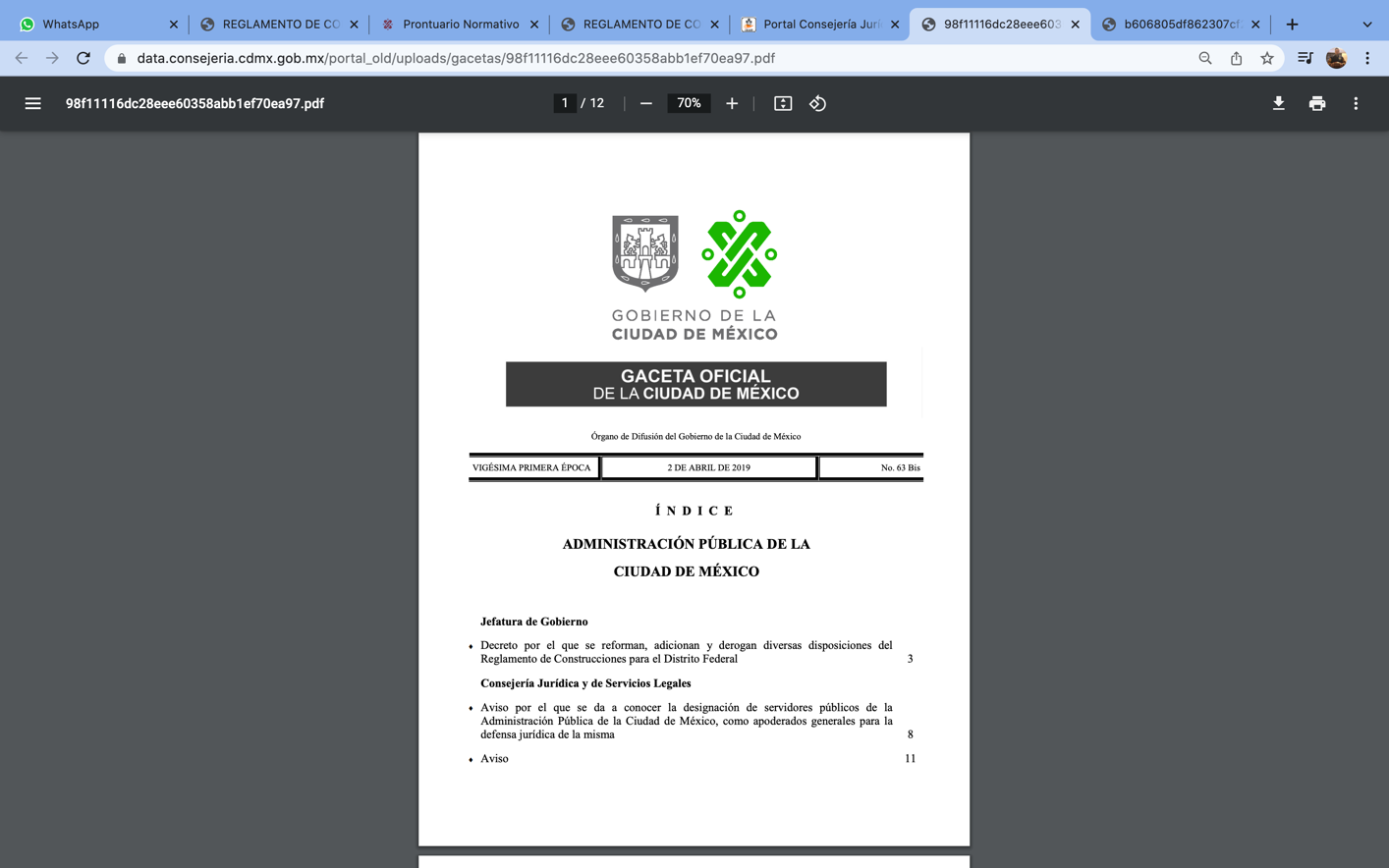 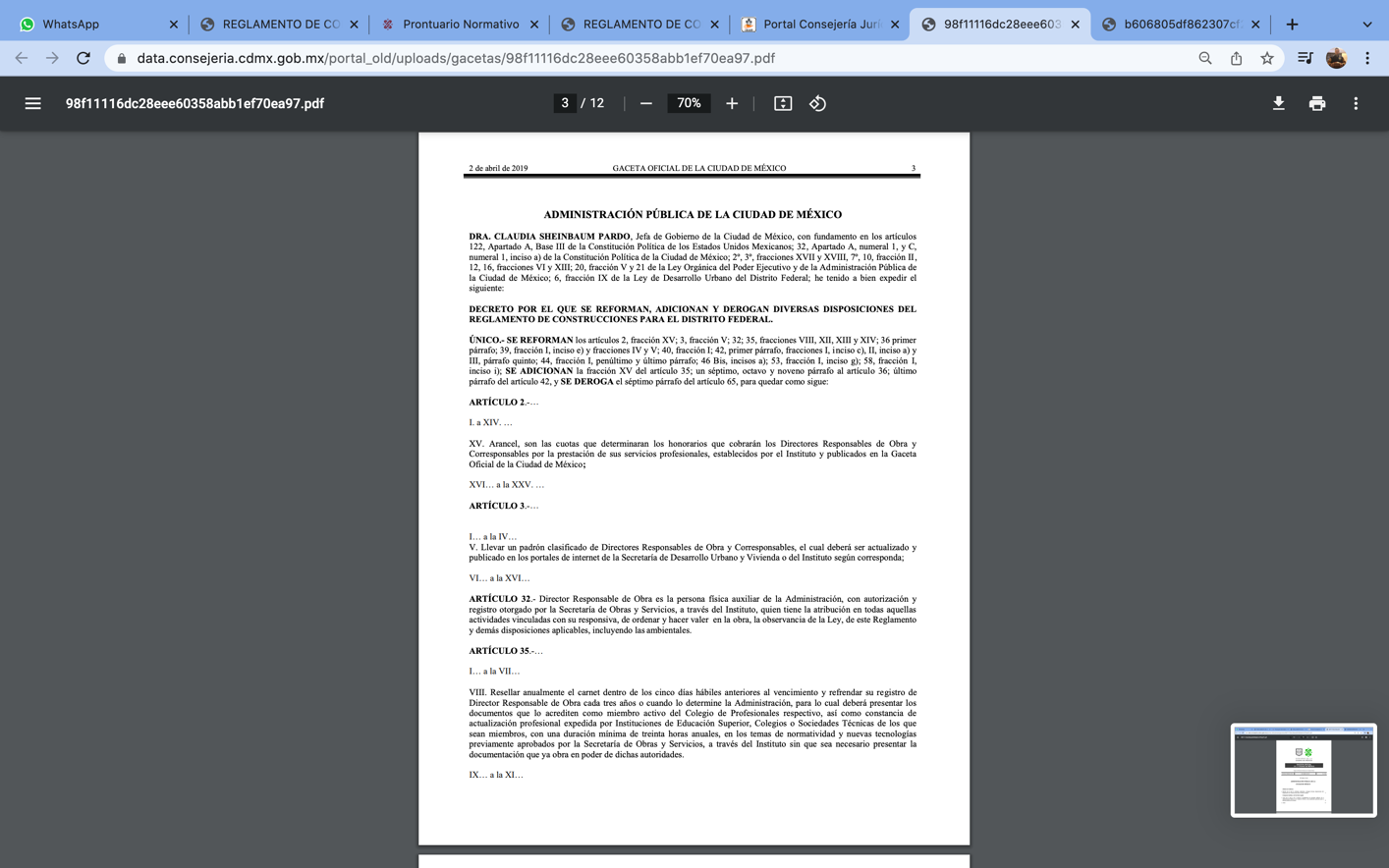 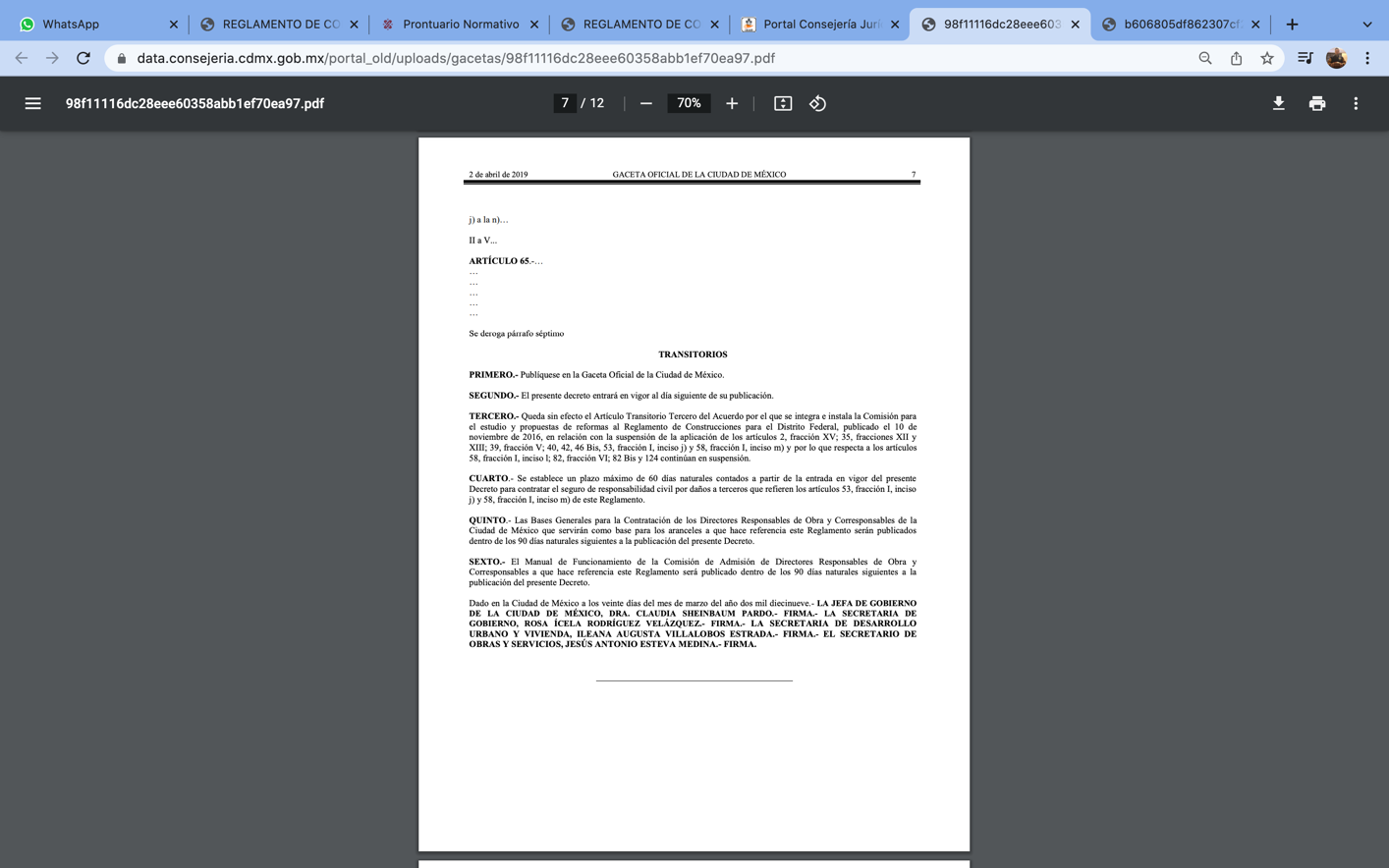 Asi pues, de la normativad anterior se destaca lo siguiente:Que el Reglamento de Construcciones de esta Ciudad sufrió reformas mediante decreto publicado en el Gaceta Oficial de la Ciudad de México con fecha 2 de abril de 2019.Que dicho decreto entró en vigor al día siguiente de su publicación, es decir, el 3 de abril de 2019.Que el Artículo Sexto Transitorio precisa que el Manual de Funcionamiento de la Comisión de Admisión de DRO´s y Corresponsales a la que hace referencia el Reglamento de Construcciones, debería ser publicado a los 90 días hábiles siguientes a la publicación del referido decreto reformatorio.Que el Reglamento de Construcciones para el Distrito Federal establece la instalación de la Comisión de Admisión de Directores Responsables de Obra y Corresponsables; misma que esta integrada por a) El Secretario de Obras y Servicios (quien funge como presidente), b) el Secretario de Desarrollo Urbano y Vivienda, c) el Director General del Instituto para la Seguridad de las Construcciones (quienes fungen como Secretarios Técnicos); y un representante de determinados Colegios de Profesionales y Cámaras; todos y cada uno de sus integrantes con su respectivo suplente.Que la referida Comisión funciona en comités; y que sus atribuciones/funciones además de las contempladas en el referido Reglamento, se contemplaran en el Manual de Funcionamiento de la Comisión.Que el Secretario de Obras y Servicios es el responsable y competente para expedir los Manuales de Funcionamiento de la Comisión y de sus Comités Técnicos de conformidad con la normativa aplicable. Y que dichos manuales deben publicarse en la Gaceta Oficial de esta Ciudad capital.Consecuentemente, resulta válidamente concluir que, contrario a lo respondido por el sujeto obligado, éste si resulta competente para emitir pronunciamiento respecto a lo solicitado y en su caso, hacer entrega del referido Manual de Funcionamiento de la Comisión aludida; pues si bien es cierto, la Secretaría de Desarrollo Urbano y Vivienda y el Instituto para la Seguridad de las Construcciones forman parte de dicha Comisión y conocen sobre los procesos de admisión, capacitación y evaluación de DRO´s, no menos cierto es que, normativamente el responsable y competente para expedir el Manual de Funcionamiento de la Comisión de Admisión de DRO´s y Corresponsales así como de ordenar su publicación en la Gaceta Oficial de la Ciudad de México, lo es el Secretario de Obras y Servicios de la Ciudad de México, lo anterior por disposición expresa reglamentaria.Ahora bien, tomando en cuenta que el Artículo Sexto Transitorio del referido Decreto reformatorio precisa que el Manual de Funcionamiento de la Comisión de Admisión de DRO´s y Corresponsales a la que hace referencia el Reglamento de Construcciones, debería ser publicado a los 90 días hábiles siguientes a la publicación del referido decreto reformatorio y éste fue publicado en la Gaceta Oficial de la Ciudad de México con fecha 2 de abril de 2019, adquiriendo vigencia al día hábil siguiente, es decir, el 3 de abril de 2019; a la fecha de presentación de la solicitud de información (10 de noviembre de 2020) e incluso a la fecha de emisión de respuesta (20 de octubre de 2021), dicho Manual ya debería existir por mandato legal.En virtud de todo lo analizado, se concluye que el agravio hecho valer por la persona recurrente resulta FUNDADO toda vez que, es claro que la negativa de la entrega de lo solicitado no fue debidamente fundada ni motivada, limitando con ello la garantía del ejercicio del derecho de acceso a dicha información; pues el sujeto obligado resulta competente para pronunciarse respecto a lo específicamente solicitado y en su caso, para entregar lo requerido.En consecuencia, de lo anterior, es claro que, de la lectura efectuada entre la solicitud de información y la respuesta emitida por el sujeto obligado, es incuestionable que incumplió la Ley de Transparencia; traduciendo su respuesta en un acto administrativo que no puede ser considerado válido, pues este carece de fundamentación, motivación, congruencia y exhaustividad; aunado al hecho de que el mismo no fue emitido de conformidad con el procedimiento que la ley de la materia establece para el trámite de las solicitudes de información pública; características “sine quanon” que todo acto administrativo debe reunir de conformidad con lo previsto en la fracciones VIII, IX y X del artículo 6 de la Ley de Procedimiento Administrativo de la Ciudad de México, de aplicación supletoria a la Ley de la materia de acuerdo a lo previsto en su artículo 10; y el cual a la letra establece:Artículo 6º.- Se considerarán válidos los actos administrativos que reúnan los siguientes elementos: … VIII. Estar fundado y motivado, es decir, citar con precisión el o los preceptos legales aplicables, así como las circunstancias especiales, razones particulares o causas inmediatas que se hayan tenido en consideración para la emisión del acto, debiendo existir una adecuación entre los motivos aducidos y las normas aplicadas al caso y constar en el propio acto administrativo;IX. Expedirse de conformidad con el procedimiento que establecen los ordenamientos aplicables y en su defecto, por lo dispuesto en esta Ley; yX. Expedirse de manera congruente con lo solicitado y resolver expresamente todos los puntos propuestos por los interesados o previstos por las normas.…(Énfasis añadido)Como puede observarse en los fundamentos legales citados, todo acto administrativo debe ser expedido de conformidad con el procedimiento que establece el ordenamiento aplicable, que en este caso es la ley de Transparencia, pues esta regula la atención y tramite a las solicitud de información pública; y que dicho acto debe contar con la debida y suficiente fundamentación y motivación; entendiéndose por FUNDAMENTACIÓN el señalamiento de manera precisa de los artículos o preceptos jurídicos en los que descansa su determinación y que sirvan de base legal para sustentar la misma; y por MOTIVACIÓN, el señalamiento y acreditación de los motivos, razones o circunstancias en las cuales el sujeto obligado apoya su determinación; situación que no aconteció en el presente caso.Sirviendo de sustento a lo anteriormente determinado, las jurisprudencias emitidas por el Poder Judicial de la Federación, cuyos rubros señalan: FUNDAMENTACION Y MOTIVACION.; FUNDAMENTACIÓN Y MOTIVACIÓN. EL CUMPLIMIENTO DE TALES REQUISITOS NO SE LIMITA A LAS RESOLUCIONES DEFINITIVAS O QUE PONGAN FIN AL PROCEDIMIENTO; COMPETENCIA DE LAS AUTORIDADES ADMINISTRATIVAS. EN EL MANDAMIENTO ESCRITO QUE CONTIENE EL ACTO DE MOLESTIA, DEBE SEÑALARSE CON PRECISIÓN EL PRECEPTO LEGAL QUE LES OTORGUE LA ATRIBUCIÓN EJERCIDA Y, EN SU CASO, LA RESPECTIVA FRACCIÓN, INCISO Y SUBINCISO; y COMPETENCIA. SU FUNDAMENTACION ES REQUISITO ESENCIAL DEL ACTO DE AUTORIDAD.Por otra parte, todo acto administrativo también debe emitirse en plena observancia de los principios de congruencia y exhaustividad; entendiendo por lo primero la concordancia que debe existir entre el pedimento formulado y la respuesta, y por lo segundo el que se pronuncie expresamente sobre cada uno de los puntos pedidos, lo que en materia de transparencia y acceso a la información pública se traduce en que las respuestas que emitan los sujetos obligados deben guardar una relación lógica con lo solicitado y atender de manera precisa, expresa y categórica, cada uno de los contenidos de información requeridos por el recurrente, a fin de satisfacer la solicitud correspondiente; circunstancia que en el presente caso no aconteció, en virtud de que el sujeto obligado no dio el tratamiento que por ley estaba obligado a dar a la solicitud de acceso a la información que nos atiende, no proporcionando toda la información solicitada por la persona hoy recurrente.Sirviendo de apoyo a lo anterior, las jurisprudencias emitidas por el Poder Judicial de la Federación, cuyo rubro señalan “CONGRUENCIA Y EXHAUSTIVIDAD, PRINCIPIOS DE. SUS DIFERENCIAS Y CASO EN QUE EL LAUDO INCUMPLE EL SEGUNDO DE ELLOS” y “GARANTÍA DE DEFENSA Y PRINCIPIO DE EXHAUSTIVIDAD Y CONGRUENCIA. ALCANCES”Consecuentemente y ante el cúmulo probatorio desprendido de las documentales consistentes en: la solicitud de acceso a la información pública folio 0107000176320; y la respuesta del sujeto obligado contenida en el oficio CDMX/SOBSE/SUT/3601/2021 de fecha 19 de octubre de 2021, emitido por la Subdirectora de su Unidad de Transparencia; y a las cuales se les concede valor probatorio, en términos de lo dispuesto por los artículos 373, 374 y 402, del Código de Procedimientos Civiles para el Distrito Federal, ordenamiento de aplicación supletoria a la Ley de la materia, así como con apoyo en el criterio orientador de la tesis P. XLVII/96 de rubro PRUEBAS. SU VALORACIÓN CONFORME A LAS REGLAS DE LA LÓGICA Y DE LA EXPERIENCIA, NO ES VIOLATORIA DEL ARTÍCULO 14 CONSTITUCIONAL (ARTÍCULO 402 DEL CÓDIGO DE PROCEDIMIENTOS CIVILES PARA EL DISTRITO FEDERAL); este órgano resolutor llega a la conclusión de que el actuar y la respuesta emitida por el sujeto obligado deviene desapegada a derecho; y de ahí lo fundado del agravio esgrimido por la persona recurrente; razón por la cual, se determina con fundamento en la fracción V del artículo 244 de la Ley de la materia, el REVOCAR la referida respuesta e instruir a la SECRETARÍA DE OBRAS Y SERVICIOS, a efecto de que:Haga entrega en formato electrónico del “Manual de Funcionamiento de la Comisión de Admisión de Directores Responsables de Obra y Corresponsales” al que hace referencia el Reglamento de Construcciones para el Distrito Federal.Proporcione el vínculo a la página web oficial en la cual dicho Manual esta publicado.En caso de no contar con lo solicitado, el sujeto obligado deberá realizar la “Declaración Formal de Inexistencia de la Información”, previo sometimiento a su Comité de Transparencia y de conformidad con el procedimiento contenido en el artículo 217 y 218 de la Ley de Transparencia.Todo lo anterior, debiéndose notificar a la persona recurrente, a través del medio de notificación que este haya señalado para oír y recibir notificaciones en el presente medio de impugnación.QUINTA. Responsabilidades. Cabe destacar que este Instituto no advierte que, en el presente caso, los servidores públicos del sujeto obligado hayan incurrido en posibles infracciones a la Ley de Transparencia, Acceso a la Información Pública y Rendición de Cuentas de la Ciudad de México.Por lo anteriormente expuesto y fundado, el Pleno de este Instituto de Transparencia, Acceso a la Información Pública, Protección de Datos Personales y Rendición de Cuentas de la Ciudad de MéxicoR E S U E L V EPRIMERO. Por las razones señaladas en la consideración cuarta de esta resolución, y con fundamento en el artículo 244, fracción V, de la Ley de Transparencia, Acceso a la Información Pública y Rendición de Cuentas de la Ciudad de México, se REVOCA la respuesta emitida por el sujeto obligado y se le ordena que emita una nueva, en el plazo de 10 días y conforme a los lineamientos establecidos en la consideración inicialmente referida.SEGUNDO. Con fundamento en los artículos 257 y 258, de la Ley de Transparencia, Acceso a la Información Pública y Rendición de Cuentas de la Ciudad de México, se instruye al sujeto obligado para que informe a este Instituto por escrito, sobre el cumplimiento a lo ordenado en el punto Resolutivo Primero, al día siguiente de concluido el plazo concedido para dar cumplimiento a la presente resolución, anexando copia de las constancias que lo acrediten. Con el apercibimiento de que, en caso de no hacerlo, se procederá en términos de la fracción III, del artículo 259, de la Ley de la materia.TERCERO. En cumplimiento a lo dispuesto por el artículo 254 de la Ley de Transparencia, Acceso a la Información Pública y Rendición de Cuentas de la Ciudad de México, se informa a la persona recurrente que, en caso de estar inconforme con la presente resolución, podrá impugnarla ante el Instituto Nacional de Transparencia, Acceso a la Información Pública y Protección de Datos Personales o ante el Poder Judicial de la Federación, sin poder agotar simultáneamente ambas vías.CUARTO. Se pone a disposición de la persona recurrente el teléfono 55 56 36 21 20 y el correo electrónico ponencia.nava@infocdmx.org.mx para que comunique a este Instituto cualquier irregularidad en el cumplimiento de la presente resolución.QUINTO. Este Instituto dará seguimiento a la presente resolución llevando a cabo las actuaciones necesarias para asegurar su cumplimiento y, en su momento, informará a la Secretaría Técnica.SEXTO. Notifíquese la presente resolución a la persona recurrente en el medio señalado para tal efecto y al sujeto obligado en términos de Ley.Así lo resolvieron, las y los Comisionados Ciudadanos del Instituto de Transparencia, Acceso a la Información Pública, Protección de Datos Personales y Rendición de Cuentas de la Ciudad de México: Arístides Rodrigo Guerrero García, Julio César Bonilla Gutiérrez, Laura Lizette Enríquez Rodríguez, María del Carmen Nava Polina y Marina Alicia San Martín Rebolloso ante Hugo Erik Zertuche Guerrero, Secretario Técnico, de conformidad con lo dispuesto en el artículo 15, fracción IX del Reglamento Interior de este Instituto, en Sesión Ordinaria celebrada el 12 de enero de 2022, quienes firman para todos los efectos legales a que haya lugar.SZOH/DTA/CGCMHUGO ERIK ZERTUCHE GUERREROSECRETARIO TÉCNICOExpedienteINFOCDMX/RR.IP.2168/2021INFOCDMX/RR.IP.2168/2021INFOCDMX/RR.IP.2168/2021Comisionada Ponente: MCNPPleno: 12 de enero de 2022Pleno: 12 de enero de 2022Sentido: REVOCAR la respuestaSujeto obligado: Secretaría de Obras y ServiciosSujeto obligado: Secretaría de Obras y ServiciosSujeto obligado: Secretaría de Obras y ServiciosFolio de solicitud: 0107000176320¿Qué solicitó la persona entonces solicitante?1.- Copia del Manual de Funcionamiento de la Comisión de Admisión de Directores Responsables de Obra y Corresponsables; e2.- Información sobre el vínculo a página web oficial en la cual dicho Manual está publicado.1.- Copia del Manual de Funcionamiento de la Comisión de Admisión de Directores Responsables de Obra y Corresponsables; e2.- Información sobre el vínculo a página web oficial en la cual dicho Manual está publicado.1.- Copia del Manual de Funcionamiento de la Comisión de Admisión de Directores Responsables de Obra y Corresponsables; e2.- Información sobre el vínculo a página web oficial en la cual dicho Manual está publicado.¿Qué respondió el sujeto obligado?Consecuentemente, el sujeto obligado dio respuesta por medio del oficio CDMX/SOBSE/SUT/3601/2021 de fecha 19 de octubre de 2021, emitido por la Subdirectora de su Unidad de Transparencia; contestando que, resultaba incompetente para proporcionar lo solicitado, y únicamente orientando a ingresar la solicitud de información ante las unidades de transparencia del Instituto para la Seguridad de las Construcciones en la Ciudad de México y de la Secretaría de Desarrollo Urbano y Vivienda de esta Ciudad capital (proporcionando los datos de contacto de las mismas); lo anterior, en los términos que fueron precisados en el antecedente II de la presente resolución y a cuyo contenido se remite para su pronta referencia en aras de evitar inútiles repeticiones.Consecuentemente, el sujeto obligado dio respuesta por medio del oficio CDMX/SOBSE/SUT/3601/2021 de fecha 19 de octubre de 2021, emitido por la Subdirectora de su Unidad de Transparencia; contestando que, resultaba incompetente para proporcionar lo solicitado, y únicamente orientando a ingresar la solicitud de información ante las unidades de transparencia del Instituto para la Seguridad de las Construcciones en la Ciudad de México y de la Secretaría de Desarrollo Urbano y Vivienda de esta Ciudad capital (proporcionando los datos de contacto de las mismas); lo anterior, en los términos que fueron precisados en el antecedente II de la presente resolución y a cuyo contenido se remite para su pronta referencia en aras de evitar inútiles repeticiones.Consecuentemente, el sujeto obligado dio respuesta por medio del oficio CDMX/SOBSE/SUT/3601/2021 de fecha 19 de octubre de 2021, emitido por la Subdirectora de su Unidad de Transparencia; contestando que, resultaba incompetente para proporcionar lo solicitado, y únicamente orientando a ingresar la solicitud de información ante las unidades de transparencia del Instituto para la Seguridad de las Construcciones en la Ciudad de México y de la Secretaría de Desarrollo Urbano y Vivienda de esta Ciudad capital (proporcionando los datos de contacto de las mismas); lo anterior, en los términos que fueron precisados en el antecedente II de la presente resolución y a cuyo contenido se remite para su pronta referencia en aras de evitar inútiles repeticiones.¿En qué consistió el agravio de la persona ahora recurrente?Inconforme con la respuesta del sujeto obligado, la persona recurrente interpuso el presente recurso de revisión, de donde se desprenden 3 agravios: El Primer y Tercer agravio concernientes a la extemporaneidad de la emisión de la respuesta (falta de respuesta); y el Segundo agravio en contra de la incompetencia invocada por el sujeto obligado.Consecuentemente, el Primer y Tercer agravio no serán materia de estudio en el presente recurso de revisión, ya que con independencia de la extemporaneidad en la emisión de la respuesta, al existir agravio de fondo respecto de aquélla por la incompetencia invocada por el sujeto obligado (fracción III del artículo 234 de la Ley de Transparencia), se debe entrar al estudio de fondo. Cobrando aplicación el CRITERIO 01/21 emitido por el Pleno de este órgano garante.Inconforme con la respuesta del sujeto obligado, la persona recurrente interpuso el presente recurso de revisión, de donde se desprenden 3 agravios: El Primer y Tercer agravio concernientes a la extemporaneidad de la emisión de la respuesta (falta de respuesta); y el Segundo agravio en contra de la incompetencia invocada por el sujeto obligado.Consecuentemente, el Primer y Tercer agravio no serán materia de estudio en el presente recurso de revisión, ya que con independencia de la extemporaneidad en la emisión de la respuesta, al existir agravio de fondo respecto de aquélla por la incompetencia invocada por el sujeto obligado (fracción III del artículo 234 de la Ley de Transparencia), se debe entrar al estudio de fondo. Cobrando aplicación el CRITERIO 01/21 emitido por el Pleno de este órgano garante.Inconforme con la respuesta del sujeto obligado, la persona recurrente interpuso el presente recurso de revisión, de donde se desprenden 3 agravios: El Primer y Tercer agravio concernientes a la extemporaneidad de la emisión de la respuesta (falta de respuesta); y el Segundo agravio en contra de la incompetencia invocada por el sujeto obligado.Consecuentemente, el Primer y Tercer agravio no serán materia de estudio en el presente recurso de revisión, ya que con independencia de la extemporaneidad en la emisión de la respuesta, al existir agravio de fondo respecto de aquélla por la incompetencia invocada por el sujeto obligado (fracción III del artículo 234 de la Ley de Transparencia), se debe entrar al estudio de fondo. Cobrando aplicación el CRITERIO 01/21 emitido por el Pleno de este órgano garante.¿Qué se determina en esta resolución?Este Instituto determina procedente, con fundamento en el artículo 244, fracción V, revocar la respuesta del sujeto obligado e instruir a efecto de que:Haga entrega en formato electrónico del “Manual de Funcionamiento de la Comisión de Admisión de Directores Responsables de Obra y Corresponsales” al que hace referencia el Reglamento de Construcciones para el Distrito Federal.Proporcione el vínculo a la página web oficial en la cual dicho Manual esta publicado.En caso de no contar con lo solicitado, el sujeto obligado deberá realizar la “Declaración Formal de Inexistencia de la Información”, previo sometimiento a su Comité de Transparencia y de conformidad con el procedimiento contenido en el artículo 217 y 218 de la Ley de Transparencia.Todo lo anterior, debiéndose notificar a la persona recurrente, a través del medio de notificación que este haya señalado para oír y recibir notificaciones en el presente medio de impugnación.Este Instituto determina procedente, con fundamento en el artículo 244, fracción V, revocar la respuesta del sujeto obligado e instruir a efecto de que:Haga entrega en formato electrónico del “Manual de Funcionamiento de la Comisión de Admisión de Directores Responsables de Obra y Corresponsales” al que hace referencia el Reglamento de Construcciones para el Distrito Federal.Proporcione el vínculo a la página web oficial en la cual dicho Manual esta publicado.En caso de no contar con lo solicitado, el sujeto obligado deberá realizar la “Declaración Formal de Inexistencia de la Información”, previo sometimiento a su Comité de Transparencia y de conformidad con el procedimiento contenido en el artículo 217 y 218 de la Ley de Transparencia.Todo lo anterior, debiéndose notificar a la persona recurrente, a través del medio de notificación que este haya señalado para oír y recibir notificaciones en el presente medio de impugnación.Este Instituto determina procedente, con fundamento en el artículo 244, fracción V, revocar la respuesta del sujeto obligado e instruir a efecto de que:Haga entrega en formato electrónico del “Manual de Funcionamiento de la Comisión de Admisión de Directores Responsables de Obra y Corresponsales” al que hace referencia el Reglamento de Construcciones para el Distrito Federal.Proporcione el vínculo a la página web oficial en la cual dicho Manual esta publicado.En caso de no contar con lo solicitado, el sujeto obligado deberá realizar la “Declaración Formal de Inexistencia de la Información”, previo sometimiento a su Comité de Transparencia y de conformidad con el procedimiento contenido en el artículo 217 y 218 de la Ley de Transparencia.Todo lo anterior, debiéndose notificar a la persona recurrente, a través del medio de notificación que este haya señalado para oír y recibir notificaciones en el presente medio de impugnación.¿Qué plazo tendrá el sujeto obligado para dar cumplimiento?¿Qué plazo tendrá el sujeto obligado para dar cumplimiento?10 días hábiles10 días hábilesANTECEDENTES3CONSIDERACIONES14PRIMERA. Competencia14SEGUNDA. Procedencia15TERCERA. Descripción de hechos y planteamiento de la controversia16CUARTA. Estudio de la controversia18QUINTA. Responsabilidades30Resolutivos30ARÍSTIDES RODRIGO GUERRERO GARCÍACOMISIONADO CIUDADANO PRESIDENTEARÍSTIDES RODRIGO GUERRERO GARCÍACOMISIONADO CIUDADANO PRESIDENTEJULIO CÉSAR BONILLA GUTIÉRREZCOMISIONADO CIUDADANO LAURA LIZETTE ENRÍQUEZ RODRÍGUEZCOMISIONADA CIUDADANAMARÍA DEL CARMEN NAVA POLINACOMISIONADA CIUDADANAMARINA ALICIA SAN MARTÍN REBOLLOSOCOMISIONADA CIUDADANA